මගේ අංකය-071/03/02,නේවාසික ව්‍යාපාර කළමනාකරණ කාර්යාලය,මහවිලච්චිය ව්‍යාපාරය,2018.03.12නේවාසික ව්‍යාපාර කළමනාකරණ කමිටුවේ සියලුම සමාජික මහත්ම මහත්මීන් වෙත.2018 මාර්තු මස ව්‍යාපාර කමිටු රැස්වීමේ වාර්තාව2018 වර්ෂයේ තුන්වන ව්‍යාපාර කළමනාකරණ කමිටු රැස්වීම මාර්තු මස 12 වන දින පෙ.ව. 9.30 ට ව්‍යාපාර කාර්යාලීය රැස්වීම් ශාලාවේදී පැවැත්විණි. ඒ සඳහා සහභාගීවූ සියලුම රාජ්‍ය ආයතන නිලධාරීන් හා ගොවි නායකයින් ව්‍යාපාර කළමණාකාර තුමා විසින් පිළිගත් අතර, ක්‍රියාත්මක ඵලදායිතා ප්‍රවර්ධන හා වාරිමාර්ග පද්ධති කාර්යක්ෂමතා වැඩිදියුණු කිරීමේ ව්‍යාපෘතියේ ප්‍රගතිය පිළිබද තොරතුරු ලබාගැනීම, ගොවි සංවිධාන ආයතන සංවර්ධන කටයුතු පිළිබදව සාකකච්ඡා කිරීම හා අදාල රේඛීය ආයතනවල සහාය ලබාගෙන ගොවි මහතුන්ගෙක් ගැටලු නිරාකරණය කිරීම අරමුණු වශයෙන් පැහැදිළි කළ ව්‍යාපාර කළමනාකාරතුමා න්‍යාය පත්‍රානුකූලව කමිටුවේ කටයුතු ආරම්භ කරන ලදී.සහභාගි වු රාජ්‍ය නිලධාරින්නම                                                    තනතුර                                             ආයතනයඑච්.එම්.එස්.බි.හේරත්	     	නේ.ව්‍යාපාර කළමනාකරු             	නේ.ව්‍යාපාර.කළ කාර්යාලයකේ.ඒ.හර්ෂ කුමාරසිරි              	ඉංජිනේරු සහකාර                       	වාරිමාර්ග දෙපාර්තමේන්තුවඒ.එච්.සී.ටී.ඒ.කේ. ගෝමිස්	සංවර්ධන නිලධාරි	නේ.ව්‍යාපාර.කළ කාර්යාලයඊ.ජී. රුවන් චතුරංග	තාක්ෂණික සහායක                      	කෘෂිකර්ම දෙපාර්තමේන්තුවඩබ්.පී. ආරියවතී	කෘ.ප.නි. සහකාර	ගොවිජන සංවර්ධන දෙපාර්තමේන්තුවඑච්.කේ. රමණී පද්මලතා	කෘ.ප.නි. සහකාර	ගොවිජන සංවර්ධන දෙපාර්තමේන්තුවආර්.වී. පේමාවතී	කෘ.ප.නි. සහකාර	ගොවිජන සංවර්ධන දෙපාර්තමේන්තුවආර්.එම්. නන්දන	කෘ.ප.නි. සහකාර	ගොවිජන සංවර්ධන දෙපාර්තමේන්තුවසහභාගි වූ ගොවිනියෝජිතයින්නම                                                   ගොවිසංවිධානය	                                   තනතුර01. සීලා ඒකනායක			මහසෙන්			ගරු ලේකම්02. පියසීලි කෝණාර			ගැමුණු				ගරු භාණ්ඩාගාරික03. ඒ.ඩබ්.එස්. ගාමිණී ගුණවර්ධන		ගැමුණු 				ගරු ලේකම්04. ධර්මසේන දිසානායක			කාවන්තිස්ස			ගරු ලේකම්05. යූ.ජී. ප්‍රේමරත්න			සාලියමාලා			ගරු ලේකම්06. ආර්.පී. වික්‍රමසිංහ			පැරකුම්				ගරු සභාපති07. අජිත් ජයශාන්ත			විජය				සාමාජික08. යූ.ජී. රුවන් සේනාධීර		විජය				ගරු භාණ්ඩාගාරික09. ඩී.එම්. චතුරංග කැලුම්		විජය				සාමාජික10. බී. ජයසේන				විජය				සාමාජික11. ආර්.එම්.මුතුබංඩා                               	සාලියමාලා                  	 	ගරු සභාපති12. පී.බී.එම්. සෙනරත් බංඩාර		ගාමිණී				සාමහාජික13. ආර්.එම්. සජීවානන්ද			ගාමිණී				ගරු භාණ්ඩාගාරික14. එම්.ජී. තිස්ස				ගාමිණී				සාමාජික15. ජී.ඒ. විජේසිරි			ගාමිණී				සාමාජික16. වී. සුගතදාස				සාලියමාලා			සාමාජික17. ඊ. සමරකෝන් දිසානායක		පැරකුම්				ගරු භාණ්ඩාගාරික18. එස්. විජේසිංහ			විජය				කෙත් ඇල නියෝජිත19. එම්.එම්. පුංචිබංඩා			කාවන්තිස්ස			සාමාජික20. ජි. තල්ගස්පිටිය			කාවන්තිස්ස			ගරු සභාපති21. ආර්.එම්.සුමනවංශ                             	පැරකුම්               	 	ගරු ලේකම්22. ආර්.එස්.එම්  ඒකනායක 	           	ගැමුණු	                          	ගරු සභාපති23. ඩි.එම්. ලොකුබංඩාර		           	විජය			 	ගරු සභාපතිපසුගිය කමිටු රැස්වීමේ වාර්තාව සමාලෝචනය හා එකගතා ලබාගැනීම.මෙදින පසුගිය සතියේ වාර්තාව සකස්කර ඇති අතර, එය එහි මුද්‍රණ දෝෂයක් නිසා කමිටුවට ඉදිරිපත් නොකර ලබන සමිතිවාරයේ ඉදිරිපත් කිරීමට තීරණය විය.ආයතන සංවර්ධන කටයුතුඉදිරි මාසයේදී පැවැත්වීමට අපේක්ෂිත කාරක සභා/ මහ සභා/ නිලවරණඅප්‍රේල් මාසයේ මුල් සතිය ඇතුලත පෙර කන්න රැස්වීම පැවැත්වීමට අදහස් කරන බව නේවාසික ව්‍යාපාර කළමණාකාර තුමා පැවසීය.ඵලදායිතා ප්‍රවර්ධන හා වාරිමාර්ග පද්ධති කාර්යක්ෂමතා වැඩිදියුණු කිරීමේ ව්‍යාපෘතියවාරිමාර්ග දෙපාර්තමේන්තුව - ඉංජිනේරු සහකාර.ජලාශයේ ජල මට්ටම වම් ඉවුර අඩි 6 අඟල් 8 දකුණු ඉවුර අඩි 1 අඟල් 8 මුලු ධාරිතාව අක්කර අඩි 5266 වේ..ගිනිපෙට්ටි පාලම කොන්ක්‍රීට් යොදා සැකසීම හා මන්නාරම් හංදිය පාලම දෙපස පැති බැමි ඉදිකරන  බව පැවසීය.ගොවිජන සංවර්ධන දෙපාර්තමේන්තුව - කෘ.ප.හා නි.සහකාර.අතිරේක බෝග සඳහා රක්ෂණය ලබා නොගත් ගොවි මහතුන් රක්ෂණය ලබාගන්නා ලෙස පැවසීය.	න්‍යාය පත්‍රානුකූලව සියලු අවශ්‍ය කටයුතු සාකච්ඡාකර ඒකාබද්ධ ගොවි සංවිධානයේ ගරු සභාපති තුමාගේ ස්තුති කථාවෙන් පසුව රැස්වීමේ කටයුතු අවසන්විය.  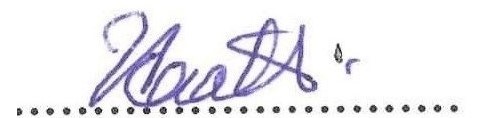                                                                                                                  -----------------------------------								නේවාසික ව්‍යාපාර කළමනාකරු,					මහවිලච්චිය ව්‍යාපාරය.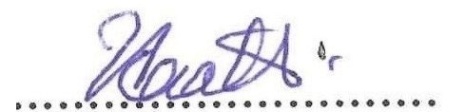                         කාරණයප්‍රගතියකාරක සභා පැවැත්වීම07මාසික මුදල් සාරාංශ ලබාදීම07කාරණයඉලක්කයවගකීමකාරක සභා පැවැත්වීම07ගොවි සංවිධාන/ ව්‍යාපාර කාර්යාලයමහසභා පැවැත්වීම01කාවන්තිස්ස ගොවි සංවිධානය/ ව්‍යාපාර කාර්යාලයවිගණනයට පොත් ලබා දීම07ගොවි සංවිධාන/ ව්‍යාපාර කාර්යාලයඉදිරිපත් කළ අයඅදහස් දැක්වීමනේවාසික ව්‍යාපෘති කළමනාකරුවැඩසටහන ක්‍රියාත්මක වූ සියලු ගොවි සංවිධඡානවල අඩුපාඩු ඉතා ඉක්මනින් සාදා රැඳවුම් මුදල් ලබා ගැනීමට මූලිකත්වය දියයුතු වේ.ඉංජිනේරු සහකාරව්‍යාපෘතියට අදාලව මෙතෙක් වැඩ අවසන් නොවූ ගොවි සංවිධානවල අඩුපාඩු එකින් එක අදාල ගොවි සංවිධානවලට පවසා එම වැඩ අවසන් කරන ලෙස ඉල්ලා සිටීම.කෘෂිකර්ම තාක්ෂණික සහායකකලින් ලබාගත් පස් සාම්පල් ප්‍රමතියෙන් තොර බවත් පරීක්ෂා කල පස් සාම්පල්වල වාර්තා තව නොමැති බවත්යඉදිරිපත්කල අයකාරණයතීරණයවගකීමනේවාසික ව්‍යාපෘති කළමනාකරුගොවි සංවිධානවල වගා ළිං ඉදිකිරීම පිළිබදවප්‍රමුඛතාවය දැනට වගා කරන ගොවීන් හට ලබාදීමසියලු ගොවි නායකයින්ට හා අදාල රේඛීය ආයතනවලට වගා ළිං සදහා තහවුරු කරගත් වාර්ථාවක් මාර්තු මස කෘෂිකර්ම කමිටුවට ඉදිරිපත් කරන ලෙස.වා.දෙ / කෘෂිකර්ම උපදේෂක / ගො.සං.දෙ.ඉංජිනේරු සහකාර  2018 වර්ෂයේ PEISEIP ව්‍යාපෘතියයේ ඉදිකිරීම් කටයුතු සදහා මැනුම් කටයුතු කිරීම ගැමුණු / කමහසෙන්ක,සාලියමාලා ගොවි සංවිධාන          ගැමුණු හා සාලියමාලා ගොවි සංවිධානවල මැණුම් කටයුතු ආරම්භ කිරීම සදහා සියලු ඇල වේලි ශූද්ධකර දෙනලෙස ඉල්ලා සිටියේය.ගොවි සංවිධානකාවන්තිස්ස ගොවි සංවිධානයේ ගරු සභාපතිවගා ළිං ප්‍රතිසංස්කරණය කිරීමට අවශ්‍ය වීමවාරිමාර්ග දෙපාර්තමේන්තුවට අදාල තොරතුරු යොමු කිරීමවා.දෙවිජය ගොවි සංවිධානයේ ගරු සභාපතිමන්නාරම් හංදියේ පාලම ප්‍රතිසංස්කරණය සදහා ගෙනා වැලි ප්‍රමතියෙන් තොර බවඑම වැලි එතැනින් ඉවත් කරන බව ඉංජිනේරු සහකාර මහතා පැවසීයවා.දෙගාමිණී ගොවි සංවිධානයේ ගරු සභාපතිස්පීල් එක හා බන්ට් එකේ වගාව නිරීක්ෂණය කිරීමඉතා ඉක්මනින් නිරීක්ෂණයට පැමිණෙන බව  ඉංජිනේරු සහකාර මහතා පැවසීයවා.දෙ.කාවන්තිස්ස ගොවි සංවිධානයේ ගරු සභාපතිබීජ තල ලබාදෙනමෙන් ඉල්ලා සිටි අතර, වැවේ රක්ෂිත වෙන් කිරීම අඩපණ වී ඇති බවද හා වගා ළිං ඉදිකිරීම ගොවියං හට ලබා දීම, අනවසර වැලි ගොඩ දැමීම තවම සිදුවන බව, අලි සහ රිලව් තම වගාවන්ට හානිකරන බව, වැව අතුලත අනවසර පදිංචි කරුවන් සිටින බව පැවසීයබීජ තල ලබාදීම සදහා කෘෂි උපදේශකට අදාල නාම ලේඛණ ඉදිරිපත් කරන ලෙස දන්වන ලදී. අනෙකුත් ගැටලු අදාල ආයතන වෙත යොමු කිරීමට කතීරණය විය.වා.දෙනේවාසික ව්‍යාපෘති කළමනාකරුගැමුණු ගොවි සංවිධානයේ නිල මුද්‍රාව අයතු ලෙස භාවිතා කිරීමඑම විමර්ශන CID භාර කිරීමසියලුම රාජ්‍ය ආයතනවලට ලිපියක් මගින් සියලු ගොවි සංවිධානවල අත්සන් යැවීමනේ.ව.ක.කා